Gruppo di Lavoro per l’Inclusione degli alunni con disabilitàAllegato 2VERBALE DELL’INCONTRO DEL GLID. Lgs. n. 66/17 art. 9 commi 8 e 9, integrato e modificato dal D. Lgs. n.96/19Prot.: ___	Data ___Il giorno ___ dell’anno ___ alle ore ___ presso ___ ovvero in modalità videoconferenza su piattaforma ___ previa convocazione si riunisce il Gruppo di Lavoro per l’Inclusione degli alunni con disabilità per azioni di (a seconda della composizione del gruppo scegliere una delle azioni):supporto ai Docenti Contitolari e ai Consigli di Classe nell’attuazione dei PEI;supporto al Collegio dei Docenti nella definizione e realizzazione/attuazione del Piano per l’Inclusione;definizione dell’utilizzazione delle risorse complessive destinate all’Istituzione Scolastica ai fini dell’assistenza di competenza degli enti locali.con il seguente ordine del giorno (ad esempio scegliere tra le tematiche indicate):Analisi delle risorse umane e materiali disponibili nell’Istituto.Rilevazione dei bisogni trasversali (laboratori, sussidi, …) emersi nei diversi team docenti e consigli di classe, avanzamento di proposte agli organi collegiali, pianificazione degli interventi, monitoraggio della realizzazione e valutazione degli esiti.Rilevazione dei bisogni di formazione e proposte per lo sviluppo di unità formative da inserire nel piano di formazione dell’Istituto.Creazione di rapporti con il territorio per una mappatura dei servizi esistenti, definizione coordinata di interventi e programmazione dell’utilizzo efficace delle risorse in riferimento alla disabilità.Formulazione di proposte per il miglioramento delle pratiche inclusive in seguito al monitoraggio del livello di inclusività della scuola (esempio: definire protocolli d’azione per l’accoglienza, creare vademecum per insegnanti di sostegno e curricolari, prevedere forme di tutoring tra colleghi, progettare attività per la continuità e l’orientamento, avviare forme di valutazione della qualità dell’inclusione, …)._______________Sono presenti (indicare i nominativi):Dirigente Scolastico o docente formalmente delegato ___Coordinatore/Referente/Funzione strumentale per l’inclusione ___Docenti curricolari ___Docenti di sostegno ___Rappresentante (eventuale) del personale ATA ___Rappresentanti dei servizi individuati dagli enti preposti (ULSS ed EE.LL.) ___Rappresentanti degli studenti (Scuola Secondaria di secondo grado) ___Rappresentanti dei genitori ___Rappresentanti delle Associazioni delle persone con disabilità ___Rappresentante del Comune o di altro Ente Locale ___Presiede la riunione ___Funge da segretario ___Argomenti trattati e decisioni assunte___La riunione si conclude alle ore ___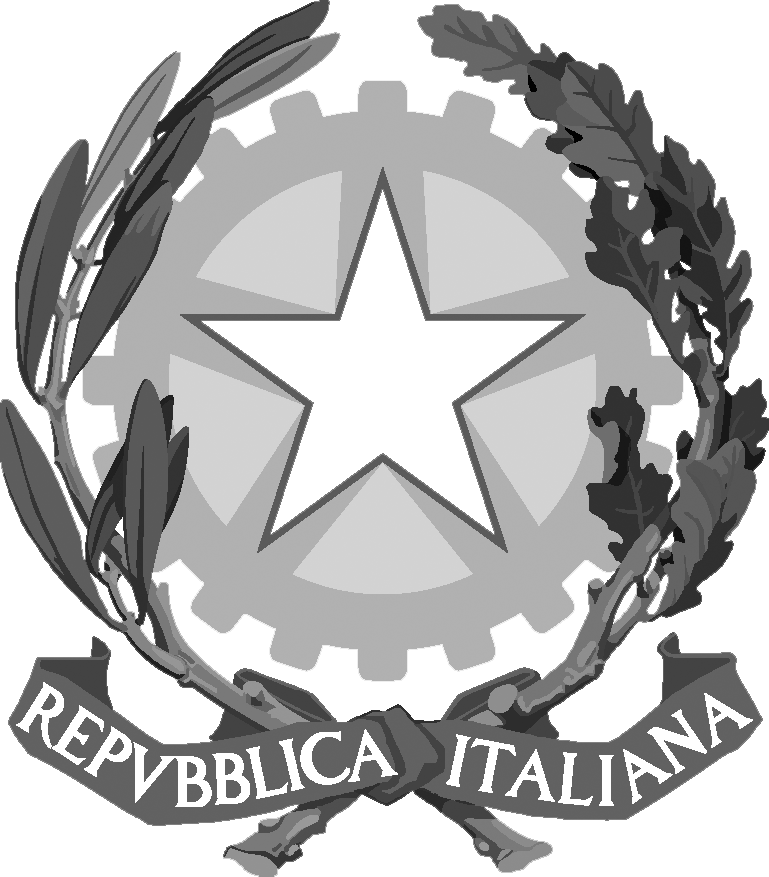 Intestazione Istituzione Scolastica______IL PRESIDENTEIL SEGRETARIO